Family Registration:-Registration :-Fill All data According to given Information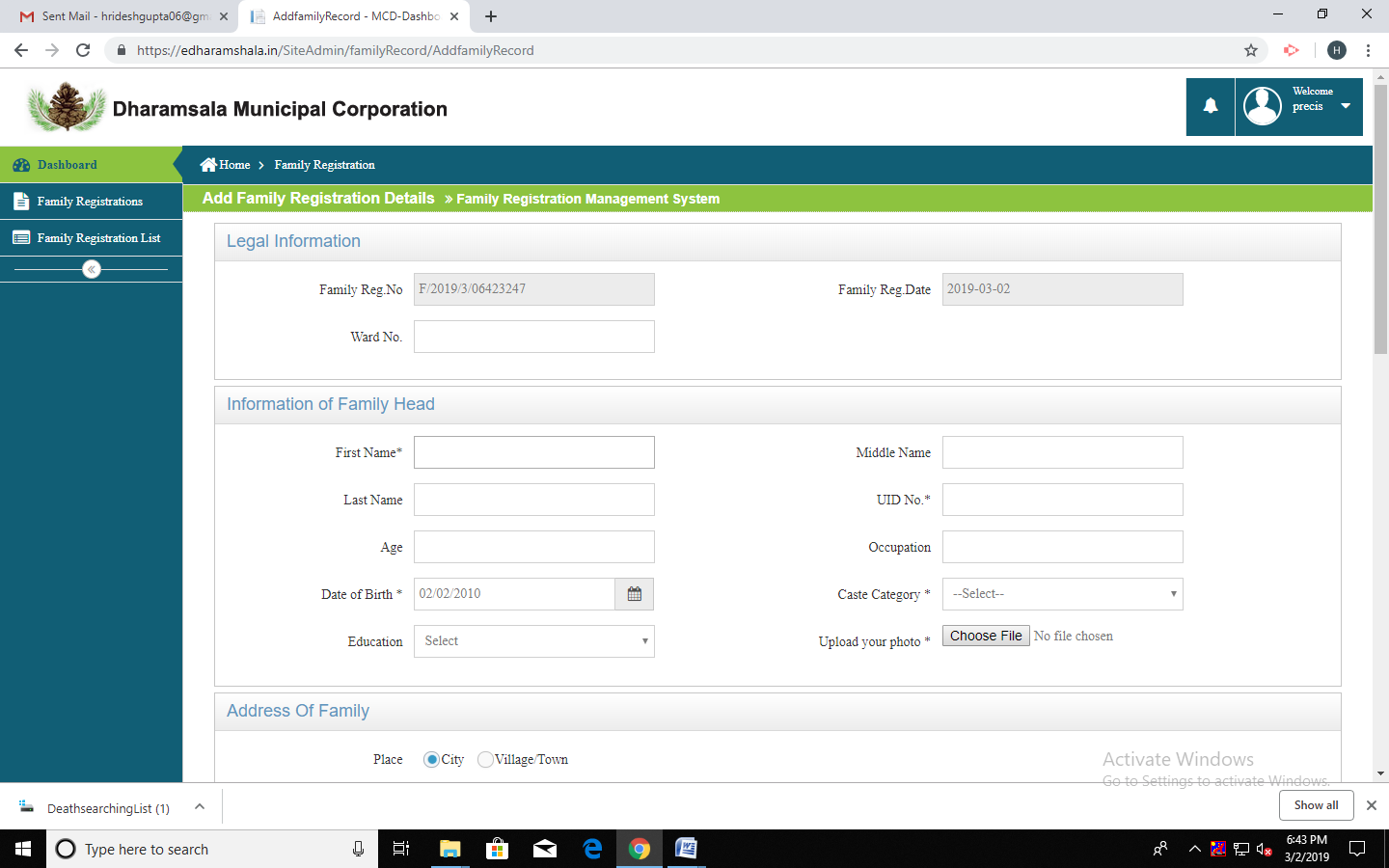 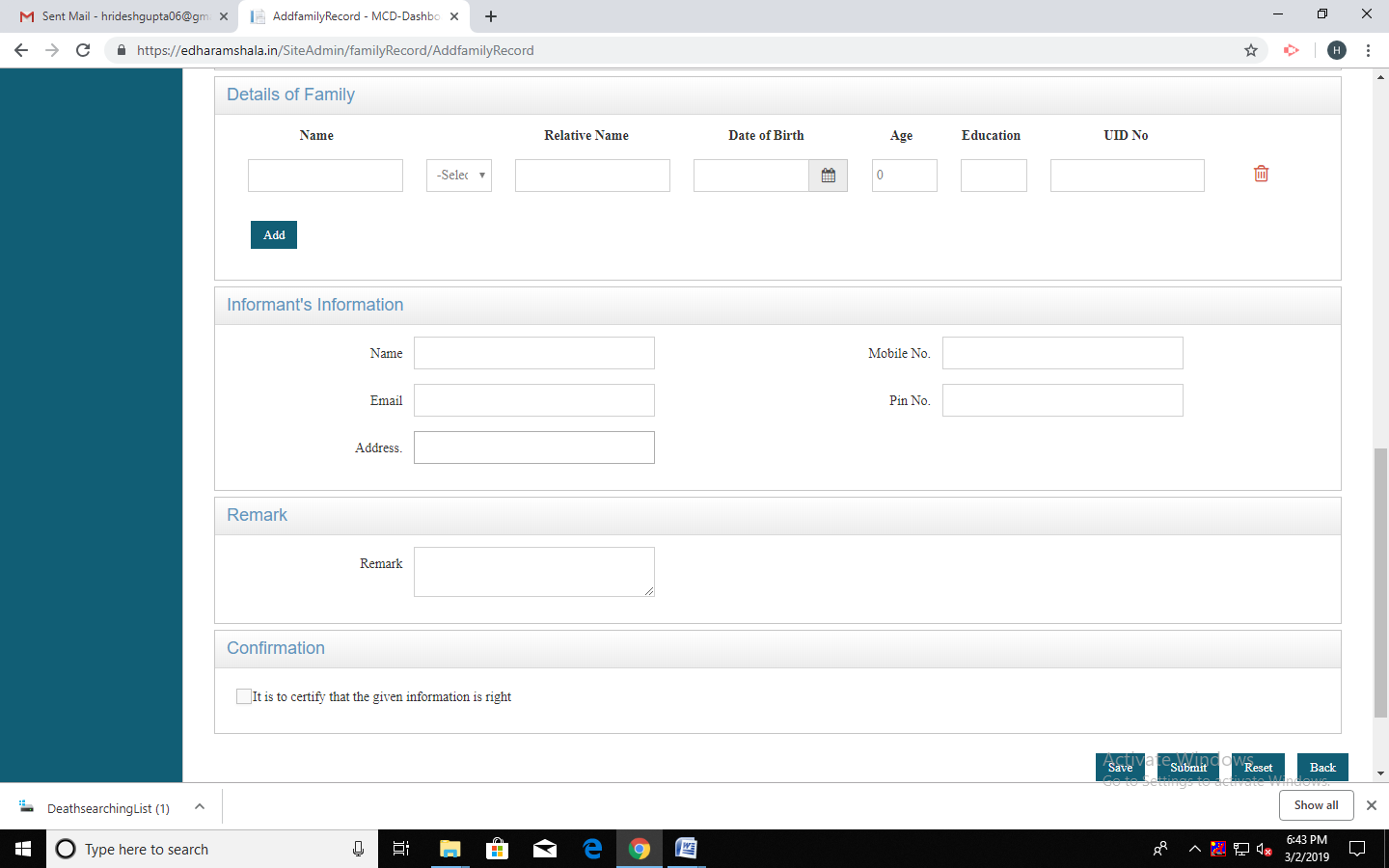 Family RegistrationApplicationRation Card:- Payment:- Screenshot of Receipt:- Approved BY familyofficer1 And familyregistar